  INDUS RIVER SYSTEM AUTHORITY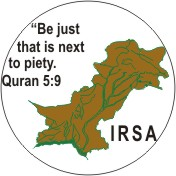 GOVERNMENT OF PAKISTANTENDER NOTICEIndus River System Authority (IRSA) intends to purchase the following Computer Items. Sealed Quotations are invited to purchase of following items from GST/ Income Tax registered firms and having their own service labs in Islamabad:-TERMS & CONDITIONS:- (Muhammad Khalid Idrees Rana)SecretaryIndus River System Authority (IRSA)35 Mauve Area, G-10/4, Islamabad.Tel #051-9108010, Fax #051-9108007Sr. Description of EquipmentQty1Desktop Computer: Dell or Equivalent Branded Computer 7070,Intel core i7 (9th Generation),16 GB DDR4 Ram,1000 GB Hard disk, DVD RW, Wireless Keyboard and Mouse,21 Inch Dell LED, Win 10 Pro 64 Bit(licensed), Microsoft Office Pro Plus 2019,Kaspersky Antivirus Licensed,01Year Warranty012Laptop: Apple MacBook Air (2019) or Equivalent, Features: Touch ID,Processor:1.6GHz dual-core 8th-generation Intel Core i5 processor withTurbo, Boost up to 3.6GHz,RAM: 8GB 2133MHz LPDDR3 memory, Storage: 256 GB SSD storage, Display: 13-inch Retina display withTrueTone, Graphics: Intel UHD Graphics 617,Trackpad: Force Touchtrackpad, Ports: Two Thunderbolt 3 portsWith Windows Option, Win 10Pro 64 Bit (licensed),Microsoft Office Pro Plus 2019,Lather Bag, 01 Year Warranty013Printer: HP Color LaserJet Pro M254 dw Printer or Equivalent, Functions: Printonly, wireless Print, Black: Normal: Up to 22 ppm Print, Color: Normal: Upto 22 ppm, Resolution (black): Up to 600 x 600 dpi Resolution, (color): Up to600 x 600 dpi, Duplex printing: Yes, Processor speed: 800 MHz Paper handling input, standard: 250-sheet input tray; 1-sheet priority tray Paper handling output, standard: 100-sheet output bin Monthly duty cycle: Upto 40,000 pages Connectivity, standard: Hi-Speed USB 2.0 port; built-inFast Ethernet 10/100Base-TX network port;Dual band 802.11n 2.4/5GHz;Walkup host USB port, 01 Year Warranty014UPS: 1.5 KVA APC or Equivalent, With loop cables, 01 Year Warranty01All the firms will have to submit the proof of GST registration.The sealed quotation with date of validity for three months should be addressed to the “PURCHASE COMMITTEE” IRSA Sealed bids completed in all aspects along with the details specification and  5 % of total amount of bid as bid Security in the form of Bank draft / Pay order in favor of “IRSA Authority Fund” NBP main Branch, Islamabad, must reach to the undersigned up to14:00 hours by  20.11. 2019.Government taxes prescribed rates must be included in the quotations. Bids will be opened in the presence of bidders on 20.11.2019 at 14:30, in the IRSA Authority meeting room.All term & condition must be specified clearly. Incomplete tenders will be rejected.  Call deposit of unsuccessful bidder will be returned back on the same day. Bid Security to successful bidder will be refunded after one year of use/ performance of the Items. 	The successful bidder will be responsible to deliver the items within two weeks of the issuance of Supply Order. For detail term & condition please contact Mr. Tahir Ali Khan ,Programmer, IRSA Telephone  No. 051-9108098.The competent authority may reject all bids or proposals at 	any time prior to acceptance of a bid or proposal.